Travail à faireLisez le document ci-dessous répondez à la question suivante :Quels sont les risques pour l’entreprise de ne pas déclarer un salarié ?Doc. 1  Risques encourus pour non-respect de la déclaration d’embaucheSi l'employeur n'effectue pas cette déclaration, il encourt des sanctions administratives et pénales pour dissimulation d'emploi salarié. Si l'employeur est une personne physique : - selon l'article L 8221-5, 1° du code du travail, "Est réputé travail dissimulé par dissimulation d'emploi salarié le fait pour tout employeur (...) de se soustraire intentionnellement à l'accomplissement de la formalité prévue à l'article L1221-10, relatif à la déclaration préalable à l'embauche". Attention ! Le fait de méconnaître cette interdiction est puni d'un emprisonnement de trois ans et d'une amende de 45 000 euros (article L. 8224-1 du Code du travail). Si le salarié est un mineur soumis à l'obligation scolaire, l'employeur peut être puni d'un emprisonnement de cinq ans et d'une amende de 75 000 euros. - D'autres sanctions peuvent être prononcées selon l'article L. 8224-3 du Code du travail (interdiction soit d'exercer une fonction publique ou d'exercer l'activité professionnelle ou sociale dans l'exercice ou à l'occasion de l'exercice de laquelle l'infraction a été commise, soit d'exercer une profession commerciale ou industrielle, de diriger, d'administrer, de gérer ou de contrôler à un titre quelconque, directement ou indirectement, pour son propre compte ou pour le compte d'autrui, une entreprise commerciale ou industrielle ou une société commerciale; Confiscation des objets ayant servi directement ou indirectement à commettre l'infraction ou qui ont été utilisés à cette occasion, ainsi que de ceux qui en sont le produit et qui appartiennent au condamné, affichage ou diffusion du jugement, exclusion des marchés publics pour une durée de 5 ans au plus, etc.). Si l'employeur est une personne morale (société, association, etc.) - L'amende peut être portée à 75 000 euros d'amende, selon l'article L. 8224-5 du Code du travail. - Des peines complémentaires peuvent être prononcées (Dissolution de la personne morale créée pour commettre les faits, interdiction à titre définitif ou pour une durée de 5 ans au plus, d'exercer directement ou indirectement l'activité dans l'exercice ou à l'occasion de l'exercice de laquelle l'infraction a été commise, fermeture définitive ou provisoire de l'établissement concerné, exclusion des marchés publics à titre définitif ou pour une durée de 5 ans au plus, etc.).RéponsesQuels sont les risques pour l’entreprise de ne pas déclarer un salarié ?Réflexion 5 - Identifier les conséquences d'un défaut de déclaration Réflexion 5 - Identifier les conséquences d'un défaut de déclaration Réflexion 5 - Identifier les conséquences d'un défaut de déclaration Durée : 10’ou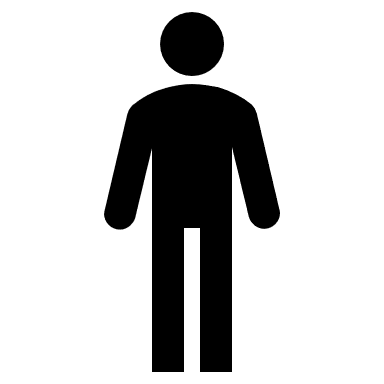 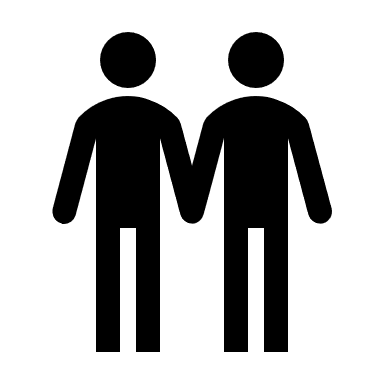 Source 